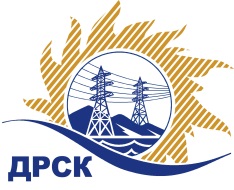 Акционерное Общество«Дальневосточная распределительная сетевая  компания»ПРОТОКОЛ ПЕРЕТОРЖКИСПОСОБ И ПРЕДМЕТ ЗАКУПКИ: открытый электронный запрос предложений № 751559 на право заключения Договора на выполнение работ «Чистка просеки ВЛ 35-110 кВ СП ЦЭС» для нужд филиала АО «ДРСК» «Хабаровские электрические сети» (закупка 66 раздела 1.1. ГКПЗ 2017 г.).Плановая стоимость: 9 337 000,00 руб., без учета НДС;   11 017 660,00 руб., с учетом НДС.ПРИСУТСТВОВАЛИ: постоянно действующая Закупочная комиссия 2-го уровня Информация о результатах вскрытия конвертов:В адрес Организатора закупки поступило 4 (четыре) заявки на участие в  процедуре переторжки.Вскрытие конвертов было осуществлено в электронном сейфе Организатора закупки на Торговой площадке Системы www.b2b-energo.ru. автоматически.Дата и время начала процедуры вскрытия конвертов с предложениями на участие в закупке: 16:00 часов благовещенского времени 12.01.2017 г Место проведения процедуры вскрытия конвертов с предложениями на участие в закупке: Торговая площадка Системы www.b2b-energo.ru.Ответственный секретарь Закупочной комиссии 2 уровня  		                                                                М.Г.ЕлисееваЧувашова О.В.(416-2) 397-242№ 40/УР-Пг. Благовещенск12 января 2017 г.№п/пНаименование Участника закупки и его адресОбщая цена заявки до переторжки, руб. Общая цена заявки после переторжки, руб. ООО "ТЕХНОДИЗАЙН СЕРВИС" (680013, Россия, Хабаровский край, г. Хабаровск, ул. Ленинградская, д. 37, оф. 6)Заявка: подана 16.12.2016 в 13:41
Цена: 8 406 790,00 руб. (НДС не облагается)Заявка не поступила2.ООО "Актис Капитал" (680007, Хабаровский край, г. Хабаровск, ул. Волочаевская, д. 8, литер Щ, оф. 11)10 620 000,00 руб. (цена без НДС: 9 000 000,00 руб.)8 787 165,00 руб. (цена без НДС: 7 446 750,00 руб.)3ООО "ГОРТРАНС" (680014, Россия, г. Хабаровск, квартал ДОС, д. 4/16)10 899 560,88 руб. (цена без НДС: 9 236 916,00 руб.)8 081 835,34 руб. (цена без НДС: 6 849 013,00 руб.)4ООО "СтройАльянс" (675000, Россия, Амурская обл., г. Благовещенск, ул. Ленина, д. 196, корп. А, оф. 17)10 970 862,38 руб. (цена без НДС: 9 297 341,00 руб.)8 470 040,00 руб. (цена без НДС: 7 178 000,00 руб.)5ООО "Востокэлектросетьстрой" (680042, Россия, Хабаровский край, г. Хабаровск, ул. Тихоокеанская, д. 165)11 017 660,00 руб. (цена без НДС: 9 337 000,00 руб.)9 206 514,58 руб. (цена без НДС: 7 802 131,00 руб.)